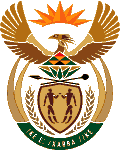 MINISTRY OF ENERGYREPUBLIC OF SOUTH AFRICAPRIVATE BAG x 96, PRETORIA, 0001, Tel (012) 406 7658PRIVATE BAG x 9111, CAPE TOWN, 8000 (021) 469 6412, Fax (021) 465 5980	Memorandum from the Parliamentary OfficeNational Assembly: 241Mr M M Dlamini (EFF) to ask the Minister of Energy:With reference to the reply to question 3720 on 7 December 2018, what number of shares does each shareholder hold in each oil refinery?			NW251EReply:Ownership of South African RefineriesRefineriesOwnershipSaprefBP (50%) & Shell (50%)EnrefEngenChevrefAstron EnergyNatrefTotal SA (36%) & Sasol (64%)SasolSasolPetroSAPetroSA